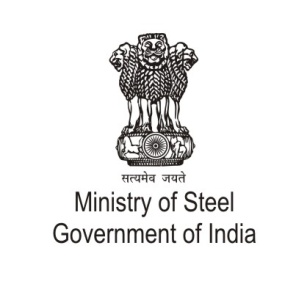 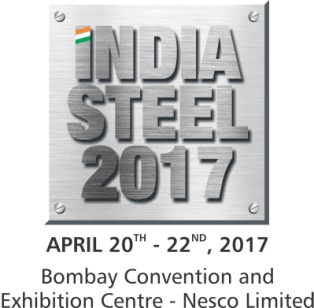 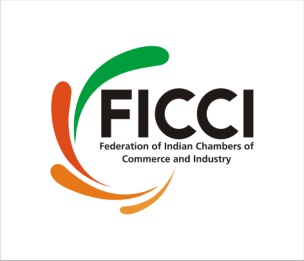 AnnexureExhibitors’ ProfileSteel Industry StakeholdersMetal producing companies Alloy manufacturers Ferrous and Non-ferrous metal production plants and units State GovernmentsCentral Government MinistriesMachinery & Technology for Steel & Metal ManufacturingDomestic and International Steel Producers, Organizations & AssociationsAutomation & Instrumentation Cutting ToolsWater & Pump EquipmentsWelding Equipment & ServicesControl & automation SystemsQuality Control, Testing & AnalysisEnergy Efficiency EquipmentEnergy ConservationEngineering and Design Environment protection Filtration & Separation Induction Furnaces and Heat Treatment Nano-Technologies Pelletisation Project Management & Consultation Pumps & Valves Refractories Safety Equipment & TechnologyScientiﬁc Research & Development Scrap Collecting and Recycling Sheet metal, tube, section (ferrous and non-ferrous) Sintering Smelting and Reﬁning Software technologyFoundry Engineering Units Machinery & Technology for Mineral Mining & ProcessingDomestic & International Mining CompaniesAir Pollution Control EquipmentCommunication System & TechnologyCrushers, Diesel Engines & Grinding MillsConveyor Belting & Components Cranes, Forklifts & TrucksDrilling and Crushing Earth Moving Equipment and accessoriesEnvironment & Geology and Mining Related Services Power Generation & Transmission EquipmentsFans and Dust Collectors Locomotives, Lubricants & GreasesMines Safety Equipment Process Control Systems Rock Drilling Equipment Mineral Evacuation Machinery  ManufacturerSafety Equipment & TechnologyExplosives, Drilling & BlastingEarthmoving, Construction Machinery & LightingInformation Technology ProvidersLogistics SupportersEnvironmental Protection TechnologyMaterial Processing & Handling Equipment ManufacturersMeasuring & Testing VendorsMaterial testing agenciesMetallurgical Equipment & TechnologyFoundry Machinery & Technology Welding Equipment &Technology Rolling Mill equipmentMineralsMineral Development Corporations Minerals Exploration Technology Handling & Processing Transportation and Logistics Metal Machinery & TechnologyBearings & Shafts Cutting, Shaping, Bending & Welding Consulting Design & ServiceExtrusion Finished products, components, assemblies Flexible sheet metal working Forging, Casting equipment and accessories Foundry Engineering Furnace and Heat Treatment Gears, Motors & Compressors Joining, fastening Lapping Laser Cladding LubricantsMachine Tools and Dies Polishing Spray Painting Systems Surface Treatment & Corrosion Technology Tube / Section processing Vibrator De-burring Machines & ConsumableShaping EquipmentSignalling EquipmentBuying and Sourcing Mineral ProcessingMineral Development Corporation Mineral Processing Units Contractors Scientiﬁc Research & Development Institutions MSMEs and Private companiesBuying and Sourcing of Metal & Metal Working MachineryCasting, Forging and Foundry Industry Component Manufacturers Consulting Service providers Iron and steel production Non-Ferrous Metals Production Sheet metal fabricators Sheet metal products, components, assemblies manufacturers Shipbuilding and Ship Repair Industry Steel & Aluminum Construction Tube and Pipe Sector Water Supplier SectorTrucks, Wheels & Tyres